Recall Cases Summary – US (Last Update Date: 31 January 2024)DateProduct Categories Hazard Image 4-Jan-2024Redeemer Work BootsFootwearInjury Hazard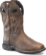 4-Jan-2024MassagersElectrical AppliancesFire Hazard, Burn Hazard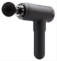 4-Jan-2024Folding E-BicyclesSporting Goods / EquipmentCrash Hazard, Injury Hazard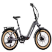 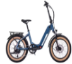 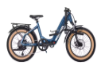 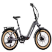 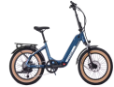 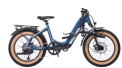 4-Jan-2024UBBCARE Play Yard MattressesFabric / Textile / Garment / Home TextileSuffocation Hazard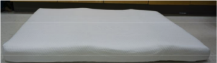 4-Jan-2024Adult Bicycle HelmetsSporting Goods / EquipmentCrash Hazard, Injury Hazard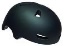 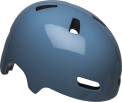 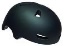 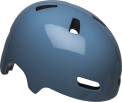 11-Jan-2024Millions of Plastic New Age Furniture Tip-over Restraint KitsTools and HardwareTip-Over Hazard, Entanglement Hazard, Risk of Death, Injury Hazard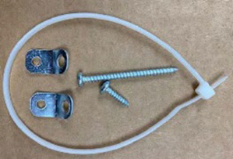 18-Jan-2024Upholstered Low Profile Standard and Platform BedsFurnitureFall Hazard, Injury Hazard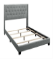 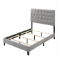 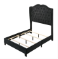 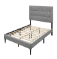 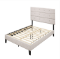 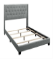 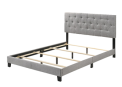 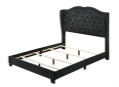 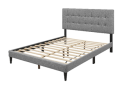 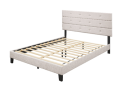 18-Jan-2024Wall-Mounted Tilt-Up Bath & Shower SeatsFurnitureFall Hazard, Laceration Hazard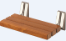 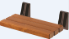 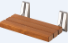 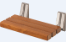 18-Jan-2024Mattress PadsFabric / Textile / Garment / Home TextileFire Hazard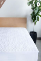 25-Jan-2024BRS Fuel BottlesFood Contact MaterialBurn Hazard, Poisoning Hazard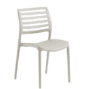 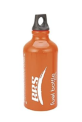 25-Jan-2024Plastic Side ChairsFurnitureFall Hazard25-Jan-2024E-BikesSporting Goods / EquipmentFire Hazard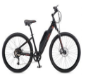 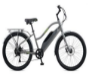 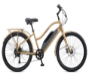 25-Jan-2024Yaomiao Children’s Rhinestone Silver TiarasJewelryLead Poisoning Hazard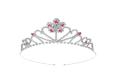 25-Jan-2024Maverick Coastal Outdoor Ceiling FansElectrical AppliancesImpact Hazard, Injury Hazard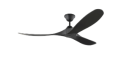 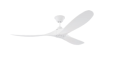 